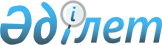 Об установлении ограничительных мероприятий по бруцеллезу на улице Досалы би в населенном пункте Коксаек Коксаекского сельского округаРешение акима Коксаекского сельского округа Толебийского района Туркестанской области от 18 марта 2021 года № 13. Зарегистрировано Департаментом юстиции Туркестанской области 18 марта 2021 года № 6111
      В соответствии с Законом Республики Казахстан от 23 января 2001 года "О местном государственном управлении и самоуправлении в Республике Казахстан", с подпунктом 7) статьи 10-1 Закона Республики Казахстан от 10 июля 2002 года "О ветеринарии", на основании представления руководителя Толебийской районной территориальной инспекции Комитета ветеринарного контроля и надзора Министерства сельского хозяйства Республики Казахстан от 10 марта 2021 года № 08-02-07/64, аким Коксаекского сельского округа Толебийского района РЕШИЛ:
      1. В связи с положительным результатом крупного рогатого скота с заболеванием на "бруцеллез" в доме № 19 улицы Досалы би, в населенном пункте Коксаек, Коксаекского сельского округа, Толебийского района, ввести ограничительные мероприятия по улице Досалы би, в населенном пункте Коксаек, Коксаекского сельского округа, Толебийского района.
      2. Государственному учреждению "Аппарат акима Коксаекского сельского округа Толебийского района" в установленном законодательством Республики Казахстан порядке обеспечить:
      1) государственную регистрацию настоящего решения в Республиканском государственном учреждении "Департамент юстиции Туркестанской области Министерства юстиции Республики Казахстан";
      2) размещение настоящего решения на интернет-ресурсе Толебийского районного акимата после его официального опубликования.
      3. Контроль за исполнением настоящего решения оставляю за собой.
      4. Настоящее решение вводится в действие со дня его первого официального опубликования.
					© 2012. РГП на ПХВ «Институт законодательства и правовой информации Республики Казахстан» Министерства юстиции Республики Казахстан
				
      Аким Коксаекского сельского округа

А. Кабылбеков
